        October 12, 2018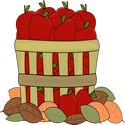 Our class will be singing right at the starting of church this coming Saturday the 13th at 5:00pm.  We have asked the students to arrive at 4:55pm to be ready to sing!!  We hope to see you all there.  Book fair starts on October 17th so below are a list of the dress up days.  If your child needs a grandparent, please let me know.   We have volunteers waiting to help.   Oct. 18 – Superheroes Save the Day – Be a superhero by doing your work right and on time the first time.  Oct. 19 – Grandparents day – Wear your best day – Look your best and act your best.  Oct. 22 – PJ Day – Don’t be lazy about school.  Oct. 23 – Rock and Roll Day – Thanks for rolling in on time every day.  Oct. 24 – Hippie Day – Be hip, stay in school.Please don’t forget to work with your child on reading every night, weekly Bible verse memory, and math homework in the next week or two.  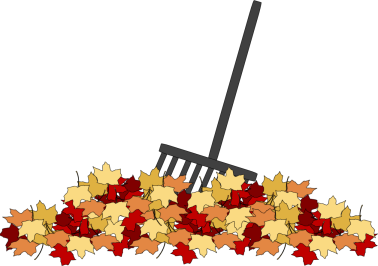 